Reading Progress を活用した課題の作成方法Teams for Educationで新しい課題を作成します。タブの[課題]から、左下の[作成]ボタンを押して[課題]を選択します。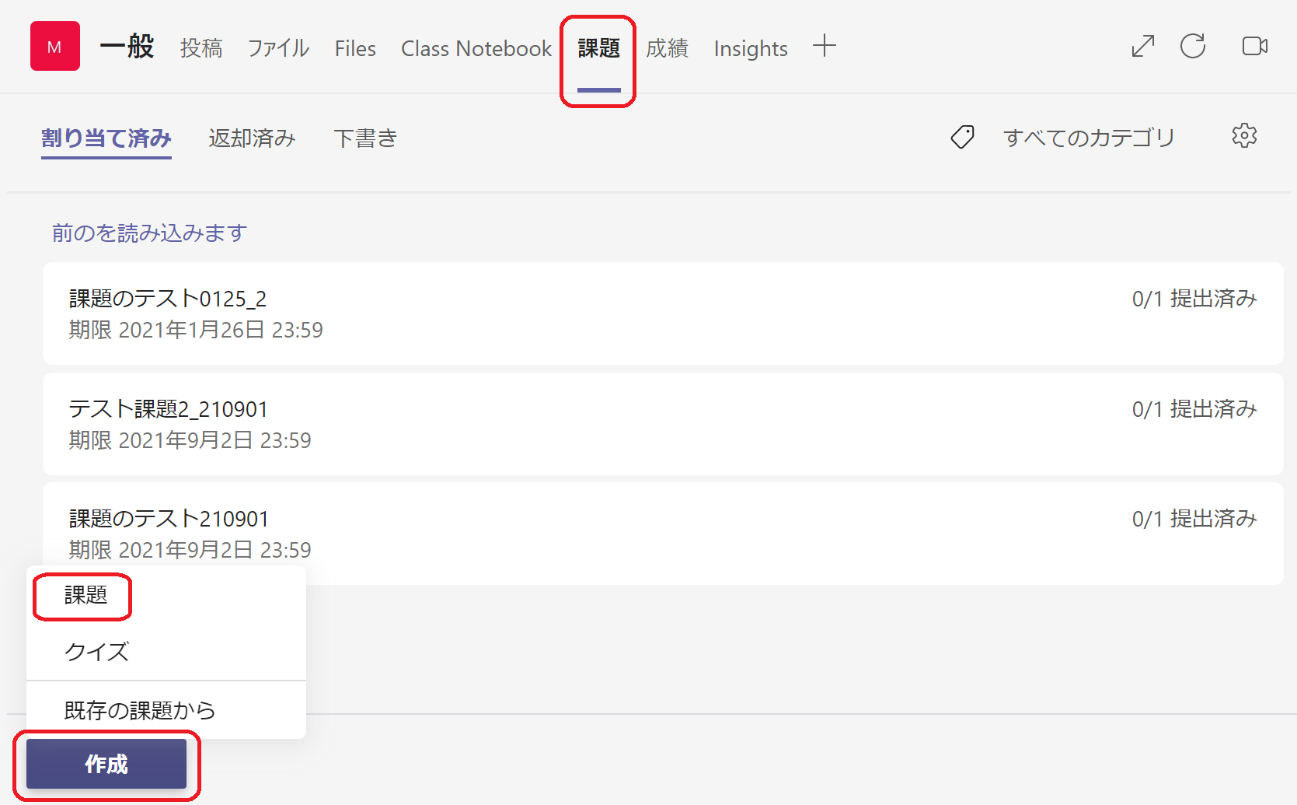 課題のタイトルをつけます。手順の[添付]をクリックして、[音読の練習]を選択します。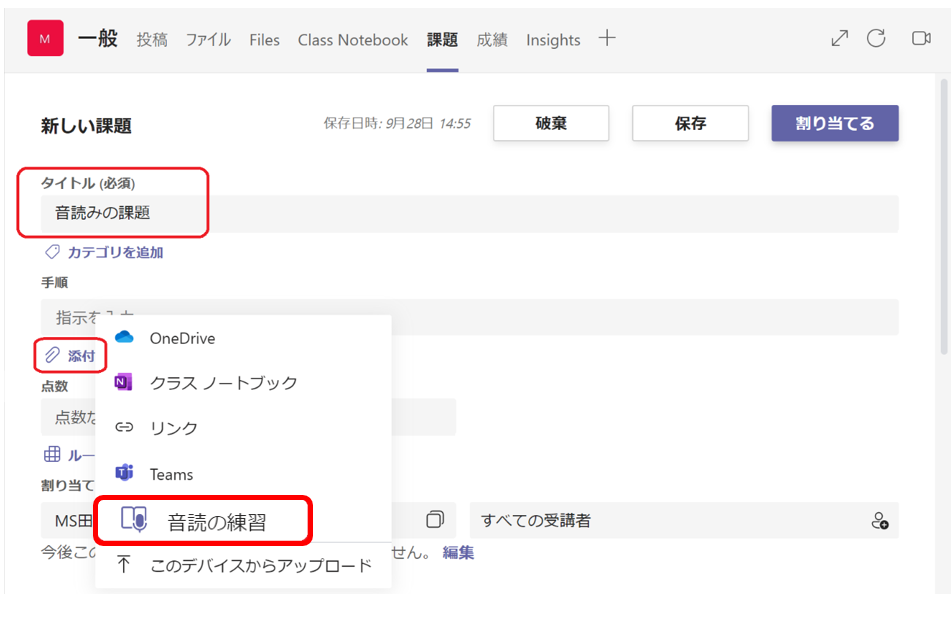 音読させたい文章が書かれているWordかPDFのファイルを選択するか、サンプルライブラリを選択して、ドキュメントを選択します。サンプルライブラリは、現在は英文のみです。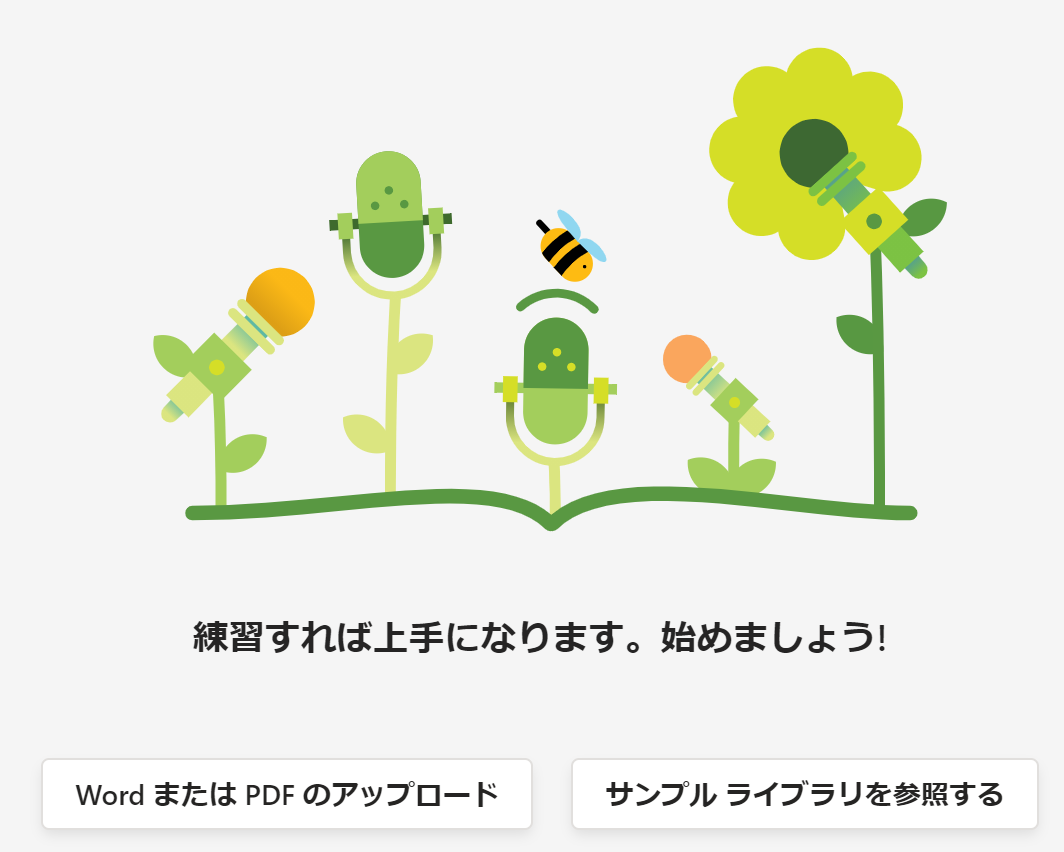 ここでは、サンプルライブラリから適当なものを選びます。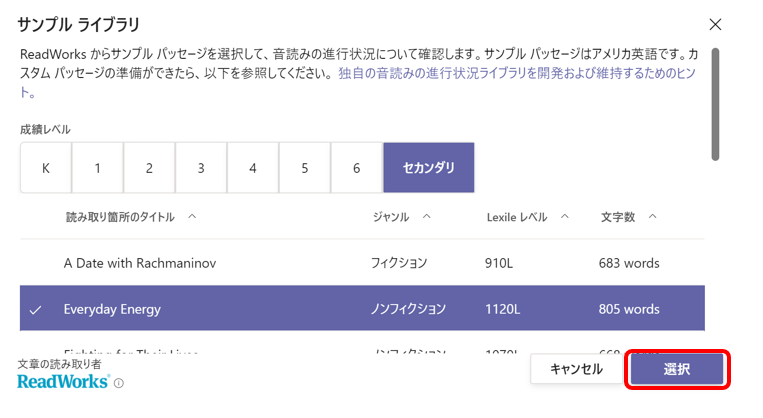 ドキュメントを選んで、[選択]をクリックすると、以下の画面が表示されます。右側で[試行回数]や[ビデオの設定] [時間制限]などを設定します。その後[次へ]をクリックします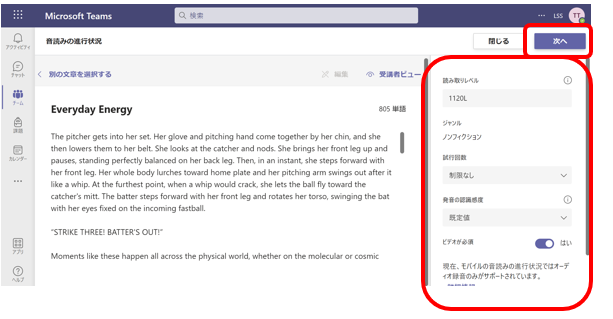 また、受講者ビューを選択すると、以下のような受講者視点のプレビュー画面が表示されます。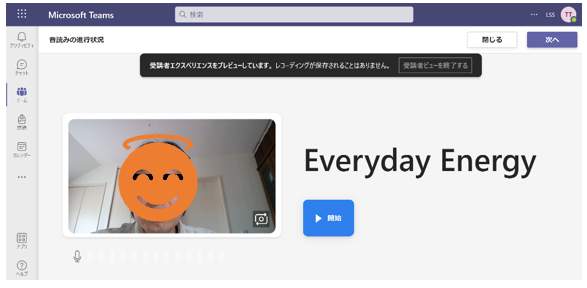 [点数]や[割り当てるユーザー]、その他の情報を入力して、[割り当てる]を押すと、児童・生徒に課題が送信されます。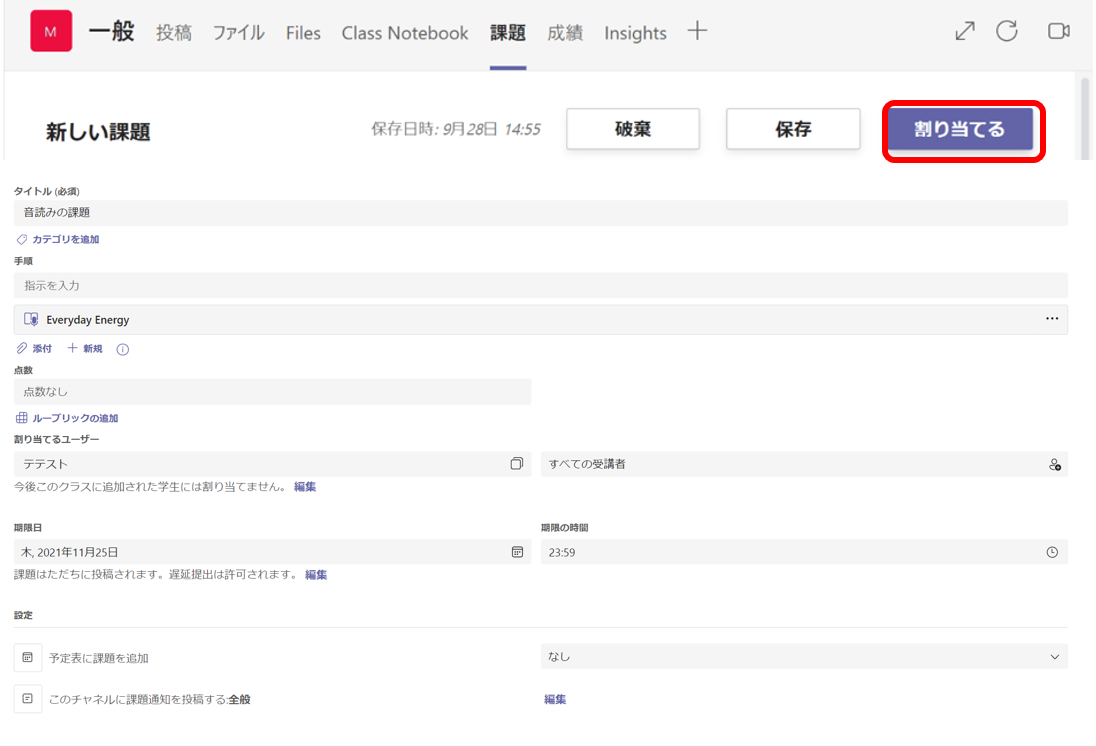 児童・生徒側の作業一般チャネルか、課題に割り当てられた課題が表示されます。[課題の表示]をクリックします。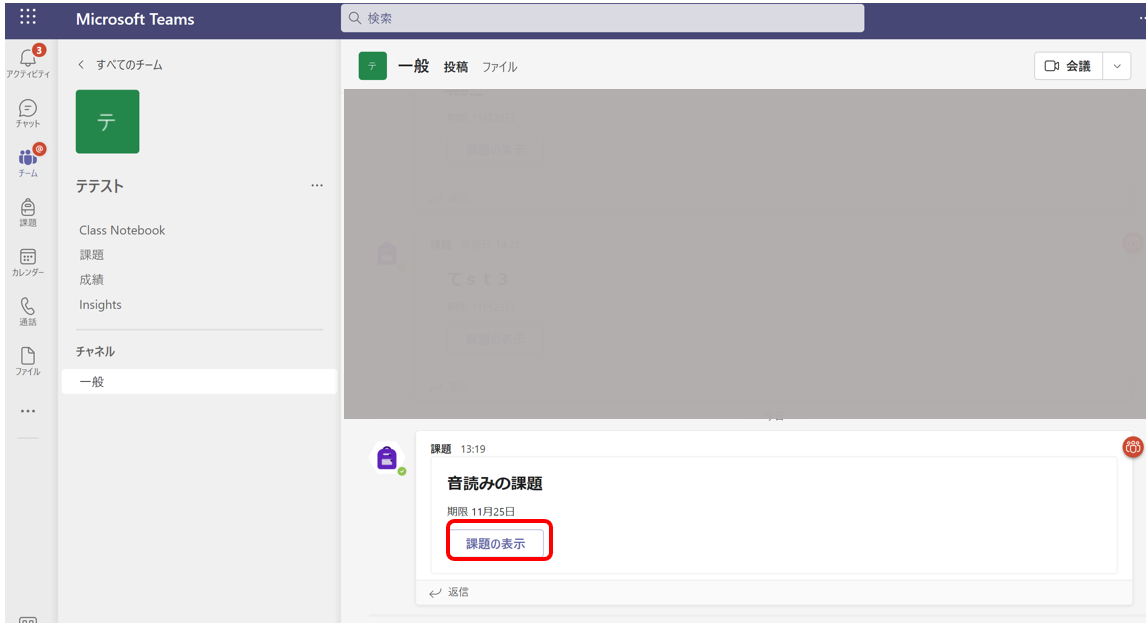 [自分の作業]にあるドキュメントをクリックします。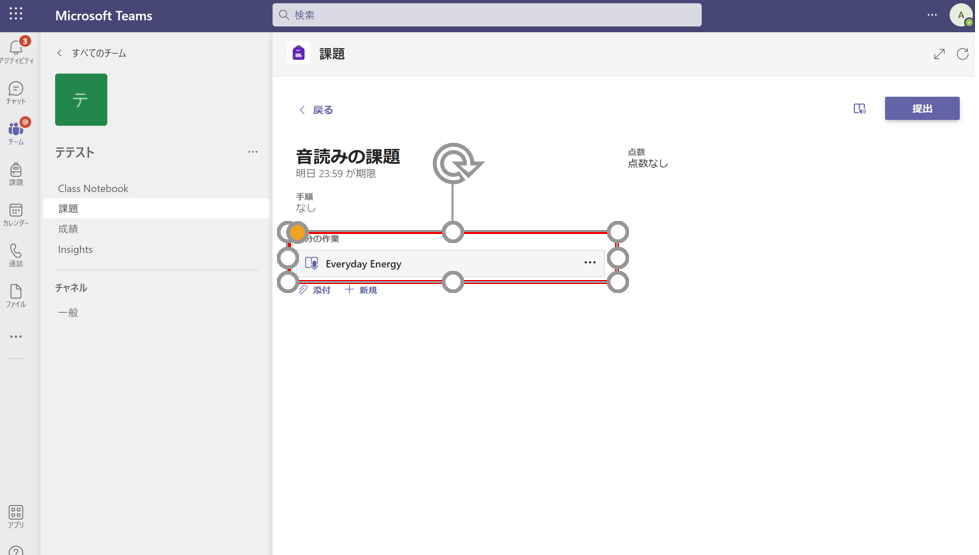 以下の画面になりますので、[開始]ボタンを押すと音読がスタートします。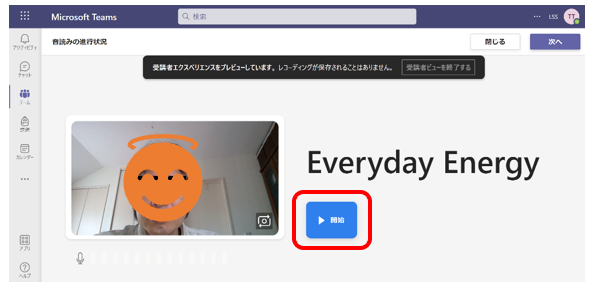 以下は、音読み中の画面です。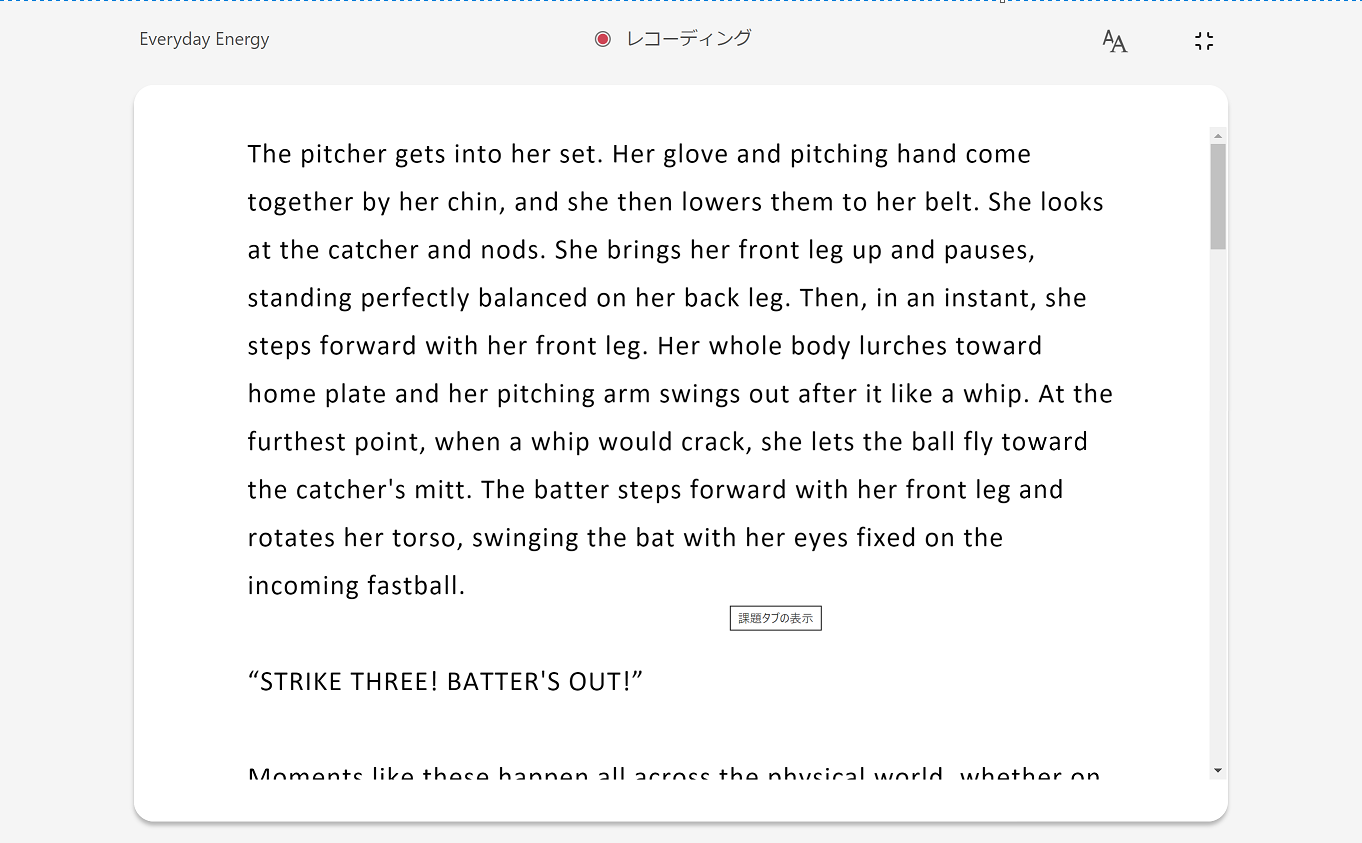 最後まで音読すると、[終了]ボタンが表示されます。読み終わったら[終了]を押します。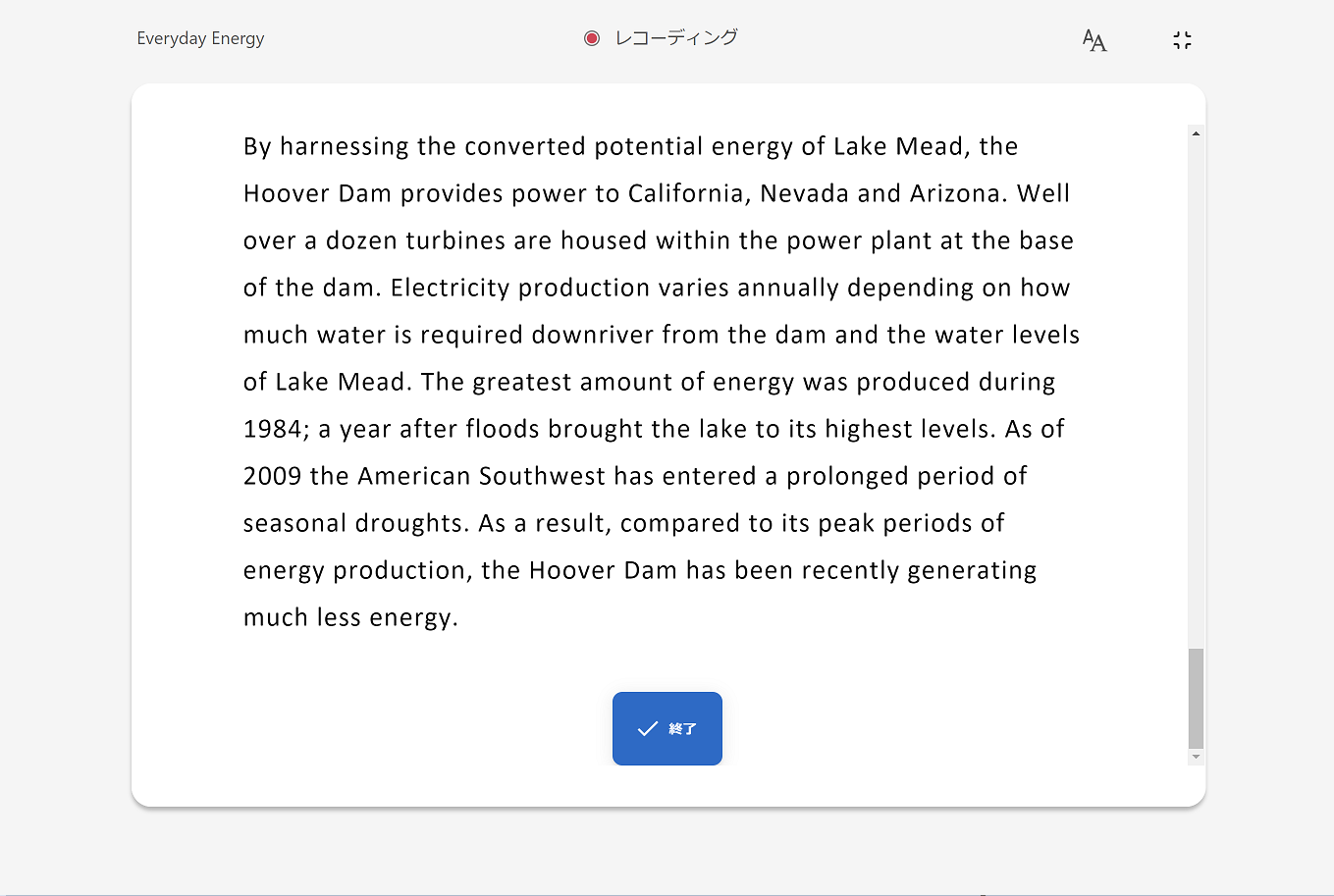 課題の画面に戻りますので、[提出]をクリックして課題を提出します。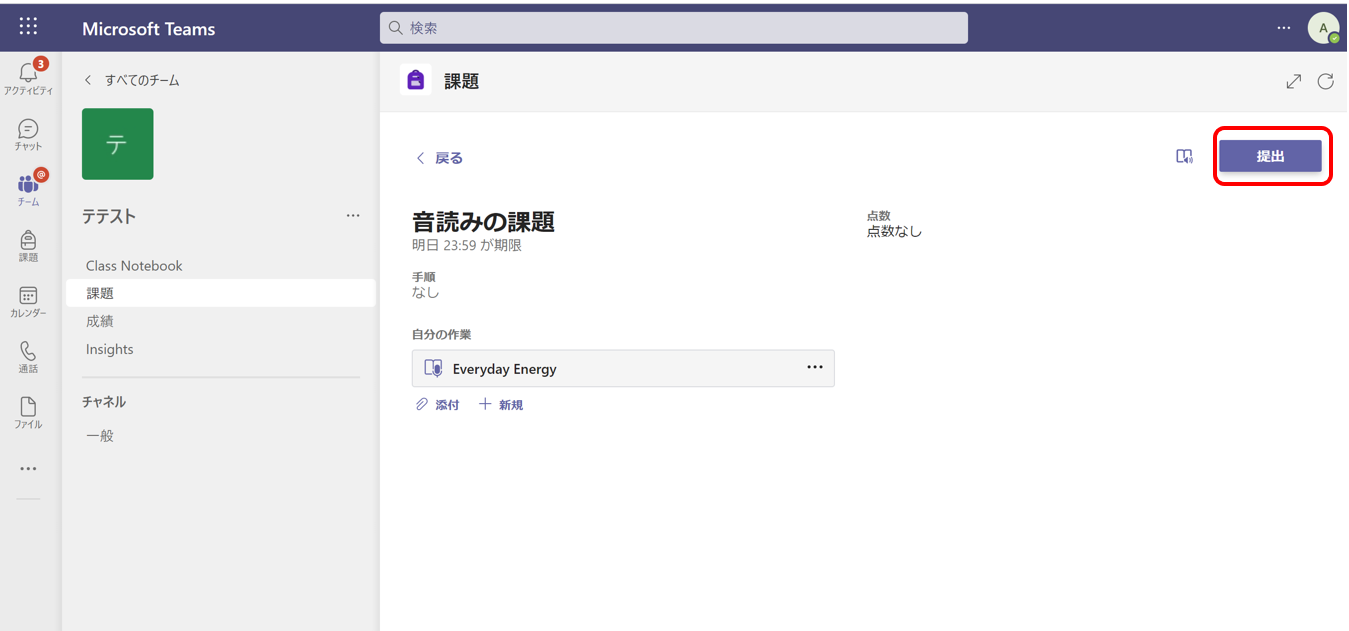 児童・生徒が提出した課題の確認（先生側）該当する[課題]を選択すると、提出状況がわかり、それぞれにフィードバックをすることができます。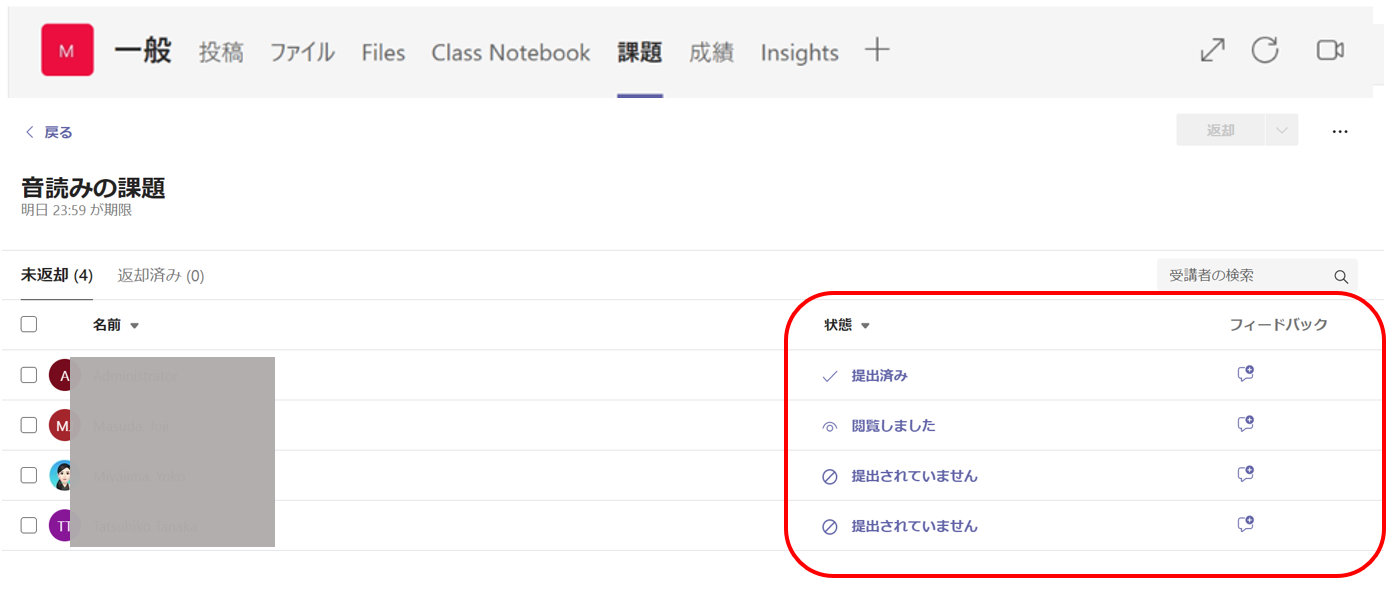 ※2021年11月現在、先生は結果の詳細を児童・生徒にフィードバックができませんが、順次詳細の結果を児童・生徒にフォードバックできる機能がついていきますので、子供たちが自分で振り返ることが可能になります。詳細Blog: https://aka.ms/ReadingProgressNovember2021